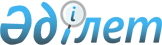 Қорғалжын аудандық мәслихатының 2020 жылғы 24 желтоқсандағы № 1/60 "2021-2023 жылдарға арналған аудандық бюджет туралы" шешіміне өзгерістер енгізу туралыАқмола облысы Қорғалжын аудандық мәслихатының 2021 жылғы 8 желтоқсандағы № 1/13 шешімі. Қазақстан Республикасының Әділет министрлігінде 2021 жылғы 9 желтоқсанда № 25674 болып тіркелді
      Қорғалжын аудандық мәслихаты ШЕШТІ:
      1. Қорғалжын аудандық мәслихатының "2021-2023 жылдарға арналған аудандық бюджет туралы" 2020 жылғы 24 желтоқсандағы № 1/60 шешіміне (Нормативтік құқықтық актілерді мемлекеттік тіркеу тізілімінде № 8298 болып тіркелген) келесі өзгерістер енгізілсін:
      1 тармақ жаңа редакцияда жазылсын:
      "1. 2021-2023 жылдарға арналған аудандық бюджет тиісінше 1, 2 және 3 қосымшаларға сәйкес, оның ішінде 2021 жылға келесі көлемдерде бекітілсін:
      1) кірістер - 3 733 205,1 мың теңге, оның ішінде:
      салықтық түсімдер – 220 849,0 мың теңге;
      салықтық емес түсімдер – 24 907,4 мың теңге;
      негізгі капиталды сатудан түсетін түсімдер – 4 246,3 мың теңге;
      трансферттер түсімі – 3 483 202,4 мың теңге;
      2) шығындар – 3 741 604,5 мың теңге;
      3) таза бюджеттік кредиттеу – 2 297,7 мың теңге, оның ішінде:
      бюджеттік кредиттер – 37 097,5 мың теңге;
      бюджеттік кредиттерді өтеу – 34 799,8 мың теңге;
      4) қаржы активтерімен операциялар бойынша сальдо – 18 946,0 мың теңге, оның ішінде:
      қаржы активтерін сатып алу – 19 046,0 мың теңге;
      мемлекеттің қаржы активтерін сатудан түсетін түсімдер – 100,0 мың теңге;
      5) бюджет тапшылығы (профициті) – (- 29 643,1) мың теңге;
      6) бюджет тапшылығын қаржыландыру (профицитін пайдалану) – 29 643,1 мың теңге.";
      көрсетілген шешімнің 1, 4, 5 қосымшалары осы шешімнің 1, 2, 3 қосымшаларына сәйкес жаңа редакцияда жазылсын.
      2. Осы шешім 2021 жылдың 1 қаңтарынан бастап қолданысқа енгізіледі. 2021 жылға арналған аудандық бюджет 2021 жылға арналған республикалық бюджеттен нысаналы трансферттер мен бюджеттік кредиттер 2021 жылға арналған облыстық бюджеттен нысаналы трансферттер
					© 2012. Қазақстан Республикасы Әділет министрлігінің «Қазақстан Республикасының Заңнама және құқықтық ақпарат институты» ШЖҚ РМК
				
      Қорғалжын аудандықмәслихатының хатшысы

Б.Рыспаев
Қорғалжын аудандық мәслихатының
2021 жылғы 8 желтоқсандағы
№ 1/13 шешіміне
1 қосымшаҚорғалжын аудандық мәслихатының
2020 жылғы 24 желтоқсандағы
№ 1/60 шешіміне
1 қосымша
Санаты
Санаты
Санаты
Санаты
Санаты
Сома, мың теңге
Сыныбы
Сыныбы
Сыныбы
Сыныбы
Сома, мың теңге
Кіші сыныбы
Кіші сыныбы
Кіші сыныбы
Сома, мың теңге
Ерекшілігі
Ерекшілігі
Сома, мың теңге
Атауы
Сома, мың теңге
1
2
3
4
5
6
I. КІРІСТЕР
 3 733 205,1
1
Салықтық түсімдер
220 849,0
1
Табыс салығы
1 020,0
2
Жеке табыс салығы
1 020,0
03
Әлеуметтік салық
170 843,0
04
Меншікке салынатын салықтар
29 355,0
1
Мүлікке салынатын салықтар
29 254,0
5
Бірыңғай жер салығы
101,0
05
Тауарларға, жұмыстарға және қызметтерге салынатын iшкi салықтар
18 420,0
2
Акциздер
410,0
3
Табиғи және басқа да ресурстарды пайдаланғаны үшін түсетін түсімдер
14 650,0
4
Кәсіпкерлік және кәсіби қызметті жүргізгені үшін алынатын алымдар
3 360,0
08
Заңдық маңызы бар әрекеттерді жасағаны және (немесе) оған уәкілеттігі бар мемлекеттік органдар немесе лауазымды адамдар құжаттар бергені үшін алынатын міндетті төлемдер
1 211,0
1
Мемлекеттік баж
1 211,0
2
Салықтық емес түсiмдер
24 907,4
01
Мемлекеттік меншіктен түсетін кірістер
1 473,4
5
Мемлекет меншігіндегі мүлікті жалға беруден түсетін кірістер
1 436,8
7
Мемлекеттік бюджеттен берілген кредиттер бойынша сыйақылар
36,6
03
Мемлекеттік бюджеттен қаржыландырылатын мемлекеттік мекемелер ұйымдастыратын
мемлекеттік сатып алуды өткізуден түсетін ақша түсімдері
135,0
1
Мемлекеттік бюджеттен қаржыландырылатын мемлекеттік мекемелер ұйымдастыратын
мемлекеттік сатып алуды өткізуден түсетін ақша түсімдері
135,0
04
Мемлекеттік бюджеттен қаржыландырылатын, сондай-ақ Қазақстан Республикасы Ұлттық Банкінің бюджетінен (шығыстар сметасынан) қамтылатын және қаржыландырылатын мемлекеттік мекемелер салатын айыппұлдар, өсімпұлдар, санкциялар, өндіріп алулар
2 248,0
1
Мұнай секторы ұйымдарынан және Жәбірленушілерге өтемақы қорына түсетін түсімдерді қоспағанда, мемлекеттік бюджеттен қаржыландырылатын, сондай-ақ Қазақстан Республикасы Ұлттық Банкінің бюджетінен (шығыстар сметасынан) қамтылатын және қаржыландырылатын мемлекеттік мекемелер салатын айыппұлдар, өсімпұлдар, санкциялар, өндіріп алулар
 2 248,0
06
Басқа да салықтық емес түсiмдер 
21 051,0
1
Басқа да салықтық емес түсiмдер 
21 051,0
3
Негізгі капиталды сатудан түсетін түсімдер
4 246,3
01
58,0
03
Жердi және материалдық емес активтердi сату
4 188,3
4
Трансферттер түсімі
3 483 202,4
02
Мемлекеттік басқарудың жоғары тұрған органдарынан түсетін трансферттер
3 483 202,4
2
Облыстық бюджеттен түсетiн трансферттер
3 483 202,4
 01
Ағымдағы нысаналы трансферттер
788 943,5
 02
Нысаналы даму трансферттері
734 599,9
 03
Облыстық бюджеттен түсетiн субвенциялар
1 959 659,0
Функционалдық топ
Функционалдық топ
Функционалдық топ
Функционалдық топ
Функционалдық топ
Сома, мың теңге
Кіші функция
Кіші функция
Кіші функция
Кіші функция
Сома, мың теңге
Бюджеттік бағдарламалардың әкімшісі
Бюджеттік бағдарламалардың әкімшісі
Бюджеттік бағдарламалардың әкімшісі
Сома, мың теңге
Бағдарлама
Бағдарлама
Сома, мың теңге
Атауы
Сома, мың теңге
II. ШЫҒЫНДАР
3 741 604,5
01
Жалпы сипаттағы мемлекеттiк қызметтер 
869 168,3
1
Мемлекеттiк басқарудың жалпы функцияларын орындайтын өкiлдi, атқарушы және басқа органдар
151 962,6
112
Аудан (облыстық маңызы бар қала) мәслихатының аппараты
28 286,1
001
Аудан (облыстық маңызы бар қала) мәслихатының қызметін қамтамасыз ету жөніндегі қызметтер
28 286,1
122
Аудан (облыстық маңызы бар қала) әкімінің аппараты
123 676,5
001
Аудан (облыстық маңызы бар қала) әкімінің қызметін қамтамасыз ету жөніндегі қызметтер
123 676,5
2
Қаржылық қызмет
617,8
459
Ауданның (облыстық маңызы бар қаланың) экономика және қаржы бөлімі
617,8
003
Салық салу мақсатында мүлікті бағалауды жүргізу
299,8
010
Жекешелендіру, коммуналдық меншікті басқару, жекешелендіруден кейінгі қызмет және осыған байланысты дауларды реттеу
318,0
9
Жалпы сипаттағы өзге де мемлекеттiк қызметтер 
716 587,9
454
Ауданның (облыстық маңызы бар қаланың) кәсіпкерлік және ауыл шаруашылығы бөлімі
37 210,6
001
Жергілікті деңгейде кәсіпкерлікті және ауыл шаруашылығын дамыту саласындағы мемлекеттік саясатты іске асыру жөніндегі қызметтер
37 210,6
458
Ауданның (облыстық маңызы бар қаланың) тұрғын үй - коммуналдық шаруашылығы, жолаушылар көлігі және автомобиль жолдары бөлімі
592 266,7
001
Жергілікті деңгейде тұрғын үй - коммуналдық шаруашылығы, жолаушылар көлігі және автомобиль жолдары саласындағы мемлекеттік саясатты іске асыру жөніндегі қызметтер
14 548,3
013
Мемлекеттік органның күрделі шығыстары
487,0
113
Төменгі тұрған бюджеттерге берілетін нысаналы ағымдағы трансферттер
577 231,4
459
Ауданның (облыстық маңызы бар қаланың) экономика және қаржы бөлімі
87 110,6
001
Ауданның (облыстық маңызы бар қаланың) экономикалық саясатын қалыптастыру мен дамыту, мемлекеттік жоспарлау, бюджеттік атқару және коммуналдық меншігін басқару саласындағы мемлекеттік саясатты іске асыру жөніндегі қызметтер 
41 983,0
113
Төменгі тұрған бюджеттерге берілетін нысаналы ағымдағы трансферттер
45 127,6
02
Қорғаныс
4 025,0
1
Әскери мұқтаждар
1 626,0
122
Аудан (облыстық маңызы бар қала) әкімінің аппараты
1 626,0
005
Жалпыға бірдей әскери міндетті атқару шеңберіндегі іс-шаралар
1 626,0
2
Төтенше жағдайлар жөнiндегi жұмыстарды ұйымдастыру
2 399,0
122
Аудан (облыстық маңызы бар қала) әкімінің аппараты
2 399,0
006
Аудан (облыстық маңызы бар қала) ауқымындағы төтенше жағдайлардың алдын алу және оларды жою
2 232,9
007
Аудандық (қалалық) ауқымдағы дала өрттерінің, сондай-ақ мемлекеттік өртке қарсы қызмет органдары құрылмаған елдi мекендерде өрттердің алдын алу және оларды сөндіру жөніндегі іс-шаралар
166,1
06
Әлеуметтiк көмек және әлеуметтiк қамсыздандыру
224 360,3
1
Әлеуметтiк қамсыздандыру
32 599,5
451
Ауданның (облыстық маңызы бар қаланың) жұмыспен қамту және әлеуметтік бағдарламалар бөлімі
32 599,5
005
Мемлекеттік атаулы әлеуметтік көмек 
32 599,5
2
Әлеуметтiк көмек
160 648,8
451
Ауданның (облыстық маңызы бар қаланың) жұмыспен қамту және әлеуметтік бағдарламалар бөлімі
160 648,8
002
Жұмыспен қамту бағдарламасы
63 938,1
004
Ауылдық жерлерде тұратын денсаулық сақтау, білім беру, әлеуметтік қамтамасыз ету, мәдениет, спорт және ветеринар мамандарына отын сатып алуға Қазақстан Республикасының заңнамасына сәйкес әлеуметтік көмек көрсету
22 578,0
007
Жергілікті өкілетті органдардың шешімі бойынша мұқтаж азаматтардың жекелеген топтарына әлеуметтік көмек
17 978,4
014
Мұқтаж азаматтарға үйде әлеуметтік көмек көрсету
16 219,0
017
Оңалтудың жеке бағдарламасына сәйкес мұқтаж мүгедектерді протездік-ортопедиялық көмек, сурдотехникалық құралдар, тифлотехникалық құралдар, санаторий-курорттық емделу, міндетті гигиеналық құралдармен қамтамасыз ету, арнаулы жүріп-тұру құралдары, қозғалуға қиындығы бар бірінші топтағы мүгедектерге жеке көмекшінің және есту бойынша мүгедектерге қолмен көрсететін тіл маманының қызметтері мен қамтамасыз ету
10 198,3
023
Жұмыспен қамту орталықтарының қызметін қамтамасыз ету
29 737,0
9
Әлеуметтiк көмек және әлеуметтiк қамтамасыз ету салаларындағы өзге де қызметтер
31 112,0
451
Ауданның (облыстық маңызы бар қаланың) жұмыспен қамту және әлеуметтік бағдарламалар бөлімі
31 112,0
001
Жергілікті деңгейде халық үшін әлеуметтік бағдарламаларды жұмыспен қамтуды қамтамасыз етуді іске асыру саласындағы мемлекеттік саясатты іске асыру жөніндегі қызметтер
27 256,0
011
Жәрдемақыларды және басқа да әлеуметтік төлемдерді есептеу, төлеу мен жеткізу бойынша қызметтерге ақы төлеу
1 352,0
050
Қазақстан Республикасында мүгедектердің құқықтарын қамтамасыз етуге және өмір сүру сапасын жақсарту
2 504,0
07
Тұрғын үй-коммуналдық шаруашылық
734 309,5
1
Тұрғын үй шаруашылығы
394 319,0
466
Ауданның (облыстық маңызы бар қаланың) сәулет, қала құрылысы және құрылыс бөлімі
394 319,0
003
Коммуналдық тұрғын үй қорының тұрғын үйін жобалау және (немесе) салу, реконструкциялау
246 375,0
004
Инженерлік-коммуникациялық инфрақұрылымды жобалау, дамыту және (немесе) жайластыру
147 944,0
2
Коммуналдық шаруашылық
339 990,5
458
Ауданның (облыстық маңызы бар қаланың) тұрғын үй-коммуналдық шаруашылығы, жолаушылар көлігі және автомобиль жолдары бөлімі
328 677,0
058
Елді мекендердегі сумен жабдықтау және су бұру жүйелерін дамыту
328 677,0
466
Ауданның (облыстық маңызы бар қаланың) сәулет, қала құрылысы және құрылыс бөлімі
11 313,5
007
Қаланы және елді мекендерді абаттандыруды дамыту
11 313,5
08
Мәдениет, спорт, туризм және ақпараттық кеңістiк
189 382,1
1
Мәдениет саласындағы қызмет
93 165,0
455
Ауданның (облыстық маңызы бар қаланың) мәдениет және тілдерді дамыту бөлімі
93 165,0
003
Мәдени - демалыс жұмысын қолдау
93 165,0
2
Спорт
23 801,0
465
Ауданның (облыстық маңызы бар қаланың) дене шынықтыру және спорт бөлімі
18 301,0
001
Жергілікті деңгейде дене шынықтыру және спорт саласындағы мемлекеттік саясатты іске асыру жөніндегі қызметтер
15 265,0
006
Аудандық (облыстық маңызы бар қалалық) деңгейде спорттық жарыстар өткiзу
1 500,0
007
Әртүрлi спорт түрлерi бойынша аудан (облыстық маңызы бар қала) құрама командаларының мүшелерiн дайындау және олардың облыстық спорт жарыстарына қатысуы
1 536,0
466
Ауданның (облыстық маңызы бар қаланың) сәулет, қала құрылысы және құрылыс бөлімі
5 500,0
008
Cпорт объектілерін дамыту
5 500,0
3
Ақпараттық кеңістік
38 217,9
455
Ауданның (облыстық маңызы бар қаланың) мәдениет және тілдерді дамыту бөлімі
34 044,9
006
Аудандық (қалалық) кiтапханалардың жұмыс iстеуi
24 091,9
007
Мемлекеттік тілді және Қазақстан халқының басқа да тілдерін дамыту
9 953,0
456
Ауданның (облыстық маңызы бар қаланың) ішкі саясат бөлімі
4 173,0
002
Мемлекеттік ақпараттық саясат жүргізу жөніндегі қызметтер
4 173,0
9
Мәдениет, спорт, туризм және ақпараттық кеңiстiктi ұйымдастыру жөнiндегi өзге де қызметтер
34 198,2
455
Ауданның (облыстық маңызы бар қаланың) мәдениет және тілдерді дамыту бөлімі
11 431,2
001
Жергілікті деңгейде тілдерді және мәдениетті дамыту саласындағы мемлекеттік саясатты іске асыру жөніндегі қызметтер
10 099,9
032
Ведомстволық бағыныстағы мемлекеттік мекемелерінің және ұйымдарының күрделі шығыстары
1 331,3
456
Ауданның (облыстық маңызы бар қаланың) ішкі саясат бөлімі
22 767,0
001
Жергілікті деңгейде ақпарат, мемлекеттілікті нығайту және азаматтардың әлеуметтік сенімділігін қалыптастыру саласында мемлекеттік саясатты іске асыру жөніндегі қызметтер
 13 570,0
003
Жастар саясаты саласында іс-шараларды iске асыру
8 497,0
006
Мемлекеттік органның күрделі шығыстары
700,0
09
Отын-энергетика кешенi және жер қойнауын пайдалану
10 000,0
1
Отын және энергетика
10 000,0
458
Ауданның (облыстық маңызы бар қаланың) тұрғын үй-коммуналдық шаруашылығы, жолаушылар көлігі және автомобиль жолдары бөлімі
10 000,0
019
Жылу-энергетикалық жүйені дамыту
10 000,0
10
Ауыл, су, орман, балық шаруашылығы, ерекше қорғалатын табиғи аумақтар, қоршаған ортаны және жануарлар дүниесін қорғау, жер қатынастары
29 384,1
6
Жер қатынастары
9 216,0
463
Ауданның (облыстық маңызы бар қаланың) жер қатынастары бөлімі
9 216,0
001
Аудан (облыстық маңызы бар қала) аумағында жер қатынастарын реттеу саласындағы мемлекеттік саясатты іске асыру жөніндегі қызметтер
8 416,0
006
Аудандардың, облыстық маңызы бар, аудандық маңызы бар қалалардың, кенттердiң, ауылдардың, ауылдық округтердiң шекарасын белгiлеу кезiнде жүргiзiлетiн жерге орналастыру
800,0
9
Ауыл, су, орман, балық шаруашылығы, қоршаған ортаны қорғау және жер қатынастары саласындағы басқа да қызметтер
20 168,1
459
Ауданның (облыстық маңызы бар қаланың) экономика және қаржы бөлімі
20 168,1
099
Мамандарға әлеуметтік қолдау көрсету жөніндегі шараларды іске асыру
20 168,1
11
Өнеркәсіп, сәулет, қала құрылысы және құрылыс қызметі
21 352,5
2
Сәулет, қала құрылысы және құрылыс қызметі
21 352,5
466
Ауданның (облыстық маңызы бар қаланың) сәулет, қала құрылысы және құрылыс бөлімі
21 352,5
001
Құрылыс, облыс қалаларының, аудандарының және елді мекендерінің сәулеттік бейнесін жақсарту саласындағы мемлекеттік саясатты іске асыру және ауданның (облыстық маңызы бар қаланың) аумағын оңтайлы және тиімді қала құрылыстық игеруді қамтамасыз ету жөніндегі қызметтер
11 530,5
013
Аудан аумағында қала құрылысын дамытудың кешенді схемаларын, аудандық (облыстық) маңызы бар қалалардың, кенттердің және өзге де ауылдық елді мекендердің бас жоспарларын әзірлеу
9 822,0
12
Көлік және коммуникация
13 500,0
1
Автомобиль көлігі
13 500,0
458
Ауданның (облыстық маңызы бар қаланың) тұрғын үй-коммуналдық шаруашылығы, жолаушылар көлігі және автомобиль жолдары бөлімі
13 500,0
023
Автомобиль жолдарының жұмыс істеуін қамтамасыз ету
13 500,0
13
Басқалар
4 240,5
3
Кәсiпкерлiк қызметтi қолдау және бәсекелестікті қорғау
264,0
454
Ауданның (облыстық маңызы бар қаланың) кәсіпкерлік және ауыл шаруашылығы бөлімі
264,0
006
Кәсіпкерлік қызметті қолдау
264,0
9
Басқалар
3 976,5
459
Ауданның (облыстық маңызы бар қаланың) экономика және қаржы бөлімі
3 976,5
012
Ауданның (облыстық маңызы бар қаланың) жергілікті атқарушы органының резерві 
3 976,5
14
Борышқа қызмет көрсету
17 871,1
1
Борышқа қызмет көрсету
17 871,1
459
Ауданның (облыстық маңызы бар қаланың) экономика және қаржы бөлімі
17 871,1
021
Жергілікті атқарушы органдардың облыстық бюджеттен қарыздар бойынша сыйақылар мен өзге де төлемдерді төлеу бойынша борышына қызмет көрсету
17 871,1
15
Трансферттер
1 624 011,1
1
Трансферттер
1 624 011,1
459
Ауданның (облыстық маңызы бар қаланың) экономика және қаржы бөлімі
1 624 011,1
006
Пайдаланылмаған (толық пайдаланылмаған) нысаналы трансферттерді қайтару
11 287,1
024
Заңнаманы өзгертуге байланысты жоғары тұрған бюджеттің шығындарын өтеуге төменгі тұрған бюджеттен ағымдағы нысаналы трансферттер
1 482 121,0
038
Субвенциялар
130 603,0
III. Таза бюджеттiк кредиттеу
 2 297,7
Бюджеттік кредиттер
 37 097,5
10
Ауыл, су, орман, балық шаруашылығы, ерекше қорғалатын табиғи аумақтар, қоршаған ортаны және жануарлар дүниесін қорғау, жер қатынастары
 37 097,5
9
Ауыл, су, орман, балық шаруашылығы, қоршаған ортаны қорғау және жер қатынастары саласындағы басқа да қызметтер
 37 097,5
459
Ауданның (облыстық маңызы бар қаланың) экономика және қаржы бөлімі
37 097,5
018
Мамандарды әлеуметтік қолдау шараларын іске асыруға берілетін бюджеттік кредиттер
 37 097,5
5
Бюджеттiк кредиттерді өтеу 
34 799,8
01
Бюджеттiк кредиттердi өтеу 
34 799,8
1
Мемлекеттік бюджеттен берілген бюджеттік кредиттердi өтеу
34 799,8
IV. Қаржы активтерiмен операциялар бойынша сальдо 
18 946,0
Қаржы активтерін сатып алу
19 046,0
13
Басқалар
19 046,0
9
Басқалар
19 046,0
458
Ауданның (облыстық маңызы бар қаланың) тұрғын үй-коммуналдық шаруашылығы, жолаушылар көлігі және автомобиль жолдары бөлімі
19 046,0
065
Заңды тұлғалардың жарғылық капиталын қалыптастыру немесе ұлғайту
19 046,0
6
Мемлекеттің қаржы активтерін сатудан түсетін түсімдер
100,0
01
Мемлекеттің қаржы активтерін сатудан түсетін түсімдер
100,0
1
Қаржы активтерін ел ішінде сатудан түсетін түсімдер
100,0
V. Бюджет тапшылығы (профициті)
-29 643,1
VI. Бюджет тапшылығын қаржыландыру (профицитін пайдалану)
29 643,1
7
Қарыздар түсімдері
37 097,5
01
Мемлекеттік ішкі қарыздар 
37 097,5
2
Қарыз алу келісім - шарттары
37 097,5
16
Қарыздарды өтеу
35 920,0
1
Қарыздарды өтеу
35 920,0
459
Ауданның (облыстық маңызы бар қаланың) экономика және қаржы бөлімі
35 920,0
005
Жергiлiктi атқарушы органның жоғары тұрған бюджет алдындағы борышын өтеу
34 799,8
022
Жергілікті бюджеттен бөлінген пайдаланылмаған бюджеттік кредиттерді қайтару
1 120,2
8
Бюджет қаражатының пайдаланылатын қалдықтары
28 465,6
01
Бюджет қаражаты қалдықтары
28 465,6
1
Бюджет қаражатының бос қалдықтары
28 465,6
01
Бюджет қаражатының бос қалдықтары
28 465,6Қорғалжын аудандық мәслихатының
2021 жылғы 8 желтоқсандағы
№ 1/13 шешіміне
2 қосымшаҚорғалжын аудандық мәслихатының
2020 жылғы 24 желтоқсандағы
№ 1/60 шешіміне
4 қосымша
Атауы
Сома, мың теңге
Барлығы
830 765,0
Ағымдағы нысаналы трансферттер
497 858,5
оның iшiнде:
Ауданның (облыстық маңызы бар қаланың) жұмыспен қамту және әлеуметтік бағдарламалар бөлімі
94 495,5
Еңбек нарығын дамытуға, оның iшiнде:
54 190,0
Жалақыны ішінара субсидиялауға және жастар практикасына
5 940,0
Қазақстан Республикасының Үкіметі айқындаған өңірлерге ерікті түрде қоныс аударатын адамдарға және қоныс аударуға жәрдемдесетін жұмыс берушілерге мемлекеттік қолдау шараларын көрсетуге
1 228,0
Жаңа бизнес-идеяларды іске асыруға мемлекеттік гранттар беруге, оның ішінде NEET санатындағы жастар, аз қамтылған көп балалы отбасы мүшелері, аз қамтылған еңбекке қабілетті мүгедектер
17 502,0
Қоғамдық жұмыстар
29 520,0
Мемлекеттік атаулы әлеуметтік көмекті төлеуге
25 148,0
Мүгедектерді міндетті гигиеналық құралдармен қамтамасыз ету нормаларын ұлғайтуға 
845,0
Техникалық көмекшi (компенсаторлық) құралдар тiзбесiн кеңейтуге 
439,0
Мемлекеттік халықты әлеуметтік қорғау ұйымдарында арнаулы әлеуметтік қызметтерді көрсететін жұмыскерлердің жалақысына қосымша ақылар белгілеуге 
1 061,0
Мүгедектерді протездік-ортопедиялық, сурдотехникалық және тифлотехникалық құралдармен, арнаулы жүріп-тұру құралдарымен қамтамасыз етуге, сондай-ақ мүгедекті оңалтудың жеке бағдарламасына сәйкес санаторий-курорттық емдеу қызметтерін ұсынуға
2 247,5
Мемлекеттік ұйымдардың: стационарлық және жартылай стационарлық үлгідегі медициналық-әлеуметтік мекемелердің, үйде қызмет көрсету, уақытша болу ұйымдарының, халықты жұмыспен қамту орталықтары жұмыскерлерінің жалақысын көтеруге 
10 565,0
Ауданның (облыстық маңызы бар қаланың) мәдениет және тілдерді дамыту бөлімі
13 791,0
Мемлекеттік мәдениет ұйымдарының және архив мекемелерінің басқарушы және негізгі персоналына мәдениет ұйымдарындағы және архив мекемелеріндегі ерекше еңбек жағдайлары үшін лауазымдық айлықақысына қосымша ақылар белгілеуге 
13 791,0
Ауданның (облыстық маңызы бар қаланың) тұрғын үй - коммуналдық шаруашылығы, жолаушылар көлігі және автомобиль жолдары бөлімі
389 572,0
"Ауыл-Ел бесігі" жобасы шеңберінде ауылдық елді мекендердегі әлеуметтік және инженерлік инфрақұрылым бойынша іс-шараларды іске асыруға
389 572,0
Қорғалжын ауылының Ерік Дүйсенбаев көшесін орташа жөндеу
40 686,0
Қорғалжын ауылының Кенжебек Күмісбеков көшесін орташа жөндеу
49 106,0
Қорғалжын ауылының Дәурен Рысбаев көшесін орташа жөндеу
36 418,0
Қорғалжын ауылының Максим Горький көшесін орташа жөндеу
56 194,0
Қорғалжын ауылы Қазыбек би көшесін жолдарын орташа жөндеу
19 885,0
Коргалжын ауылы Мағжан Жұмабаев көшесін жолын орташа жөндеу
51 872,0
Сабынды ауылының Абай Құнанбаев көшесін жолдарын орташа жөндеу
15 890,0
Сабынды ауылының Баубек Бұлқышев көшесін жолдарын орташа жөндеу 
37 276,0
Сабынды ауылының Каукен Кенжетаев көшесін жолдарын орташа жөндеу 
11 137,0
Сабынды ауылының Абай Құнанбаев және Керімжан Қошмағанбет көшелерінің жолдарын орташа жөндеу
5 299,0
Сабынды ауылының Әнуарбек Үсенұлы көшесін жолдарын орташа жөндеу 
31 561,0
Сабынды ауылының Ыбырай Алтынсарин көшесін жолдарын орташа жөндеу 
20 373,0
Сабынды ауылының Алихан Бөкейханов көшесін жолдарын орташа жөндеу
13 875,0
Нысаналы даму трансферттерi
295 809,0
оның iшiнде:
Ауданның (облыстық маңызы бар қаланың) тұрғын үй - коммуналдық шаруашылығы, жолаушылар көлігі және автомобиль жолдары бөлімі
295 809,0
Қорғалжын ауданы Өркендеу ауылының су таратушы құбырларын қайта құру
295 809,0
Бюджеттік кредиттер
37 097,5
оның iшiнде:
Ауданның (облыстық маңызы бар қаланың) экономика және қаржы бөлімі
37 097,5
Мамандарды әлеуметтік қолдау шараларын іске асыру үшін
37 097,5Қорғалжын аудандық мәслихатының
2021 жылғы 8 желтоқсандағы
№ 1/13 шешіміне
3 қосымшаҚорғалжын аудандық мәслихатының
2020 жылғы 24 желтоқсандағы
№ 1/60 шешіміне
5 қосымша
Атауы
Сома, мың теңге
1
2
Барлығы
729 875,9
Ағымдағы нысаналы трансферттер
291 085,0
оның iшiнде:
Ауданның (облыстық маңызы бар қаланың) жұмыспен қамту және әлеуметтік бағдарламалар бөлімі
43 590,2
"Инватакси" қызметтерін дамытуға мемлекеттік әлеуметтік тапсырысты орналастыруға
1 220,0
Қыска мерзімдік кәсіби оқытуды іске асыруға 
4 891,9
Қоныс аударушылар мен оралмандар үшін тұрғын үйді жалдауға (жалға алуға) шығындарды өтеу бойынша субсидияларға
2 252,0
Нәтижелі жұмыспен қамтуды және жаппай кәсіпкерлікті дамытудың 2017-2021 жылдарға арналған "Еңбек" мемлекеттік бағдарламасы аясында "Бірінші жұмыс орны" іс-шарасына
310,6
Мүгедектерді протездік-ортопедиялық, сурдотехникалық және тифлотехникалық құралдармен, арнаулы жүріп-тұру құралдарымен қамтамасыз етуге, сондай-ақ мүгедекті оңалтудың жеке бағдарламасына сәйкес санаторий-курорттық емдеу қызметтерін ұсынуға
2 168,3
Ауылдық жерлерде тұратын педагогтер үшін отын сатып алуға және коммуналдық қызметтерді төлеу
20 477,0
Халықты жұмыспен қамту орталықтарында әлеуметтік жұмыс жөніндегі консультанттар мен ассистенттерді енгізуге 
9 454,0
"Күміс алқа" және "Алтын алқа" медальдары бар көп балалы аналарға, сондай-ақ арнайы мемлекеттік жәрдемақы алатын 18 жасқа дейінгі 4 және одан да көп балалары бар көп балалы отбасыларға бір жолғы әлеуметтік көмек төлеуге
2 728,9
Тәуелсіздік күнінің 30-жылдығын мерекелеуге Ауған соғысының ардагерлеріне біржолғы әлеуметтік көмек төлеуге
87,5
Ауданның (облыстық маңызы бар қаланың) экономика және қаржы бөлімі
88 958,0
 Көтерме жәрдемақы мөлшерін ұлғайтуға
2 188,0
Мемлекеттік қызметшілердің еңбегіне ақы төлеуге
86 770,0
Ауданның (облыстық маңызы бар қаланың) тұрғын үй - коммуналдық шаруашылығы, жолаушылар көлігі және автомобиль жолдары бөлімі
158 536,8
Қорғалжын ауылының көше-жол желісін орташа жөндеу 
158 536,8
Нысаналы даму трансферттерi
438 790,9
оның iшiнде:
Ауданның (облыстық маңызы бар қаланың) тұрғын үй - коммуналдық шаруашылығы, жолаушылар көлігі және автомобиль жолдары бөлімі
61 914,0
Қорғалжын ауданы әкімдігінің шаруашылық жүргізу құқығына "Өрлеу" мемлекеттік коммуналдық кәсіпорынның жарғылық капиталын ұлғайту
19 046,0
Өркендеу ауылындағы су құбырының таратушы желілерін қайта жаңарту
32 868,0
Қорғалжын ауданы, Қорғалжын ауылында көше жарықтандыру құрылысы
10 000,0
Ауданның (облыстық маңызы бар қаланың) сәулет, қала құрылысы және құрылыс бөлімі
376 876,9
Қорғалжын ауылында Максим Горький көшесі бойынша екі пәтерлі тұрғын үйдің құрылысы
26 669,0
Қорғалжын ауылында Әліби Жангелдин көшесі бойынша 2/2 және 2/3 тұрғын үйлер үшін екі қабатты жатақханаларды қайта жаңарту
219 453,7
Ақмола облысы Қорғалжын ауданы Қорғалжын ауылында Әліби Жангелдин көшесі бойынша № 2/2, 2/3 мекен-жайындағы тұрғын үйлерге арналған қайта жаңартылатын екі қабатты жатақханалар үшін сыртқы инженерлік желілер, инфрақұрылымның құрылысы және абаттандыру
130 754,2